آ-2:انتخاب واحد و حذف واضافه                                   فرم انتخاب واحد - حذف و اضافه 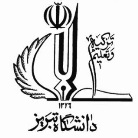 پردیس های دانشگاه تبریز   نام و نام خانوادگی : ..........................................................   شماره دانشجویی :...............................................................رشته تحصیلی :................................................................................       مقطع تحصیلی :    کارشناسی ارشد      دکتری                                    فرم انتخاب واحد - حذف و اضافه پردیس های دانشگاه تبریز   نام و نام خانوادگی : ..........................................................   شماره دانشجویی :...............................................................رشته تحصیلی :................................................................................       مقطع تحصیلی :    کارشناسی ارشد      دکتری                                    فرم انتخاب واحد - حذف و اضافه پردیس های دانشگاه تبریز   نام و نام خانوادگی : ..........................................................   شماره دانشجویی :...............................................................رشته تحصیلی :................................................................................       مقطع تحصیلی :    کارشناسی ارشد      دکتری                                    فرم انتخاب واحد - حذف و اضافه پردیس های دانشگاه تبریز   نام و نام خانوادگی : ..........................................................   شماره دانشجویی :...............................................................رشته تحصیلی :................................................................................       مقطع تحصیلی :    کارشناسی ارشد      دکتری                                    فرم انتخاب واحد - حذف و اضافه پردیس های دانشگاه تبریز   نام و نام خانوادگی : ..........................................................   شماره دانشجویی :...............................................................رشته تحصیلی :................................................................................       مقطع تحصیلی :    کارشناسی ارشد      دکتری                                    فرم انتخاب واحد - حذف و اضافه پردیس های دانشگاه تبریز   نام و نام خانوادگی : ..........................................................   شماره دانشجویی :...............................................................رشته تحصیلی :................................................................................       مقطع تحصیلی :    کارشناسی ارشد      دکتری                                    فرم انتخاب واحد - حذف و اضافه پردیس های دانشگاه تبریز   نام و نام خانوادگی : ..........................................................   شماره دانشجویی :...............................................................رشته تحصیلی :................................................................................       مقطع تحصیلی :    کارشناسی ارشد      دکتری                                    فرم انتخاب واحد - حذف و اضافه پردیس های دانشگاه تبریز   نام و نام خانوادگی : ..........................................................   شماره دانشجویی :...............................................................رشته تحصیلی :................................................................................       مقطع تحصیلی :    کارشناسی ارشد      دکتری انتخاب واحد نیمسال :    اول         دوم  سالتحصیلی :......-.......14انتخاب واحد نیمسال :    اول         دوم  سالتحصیلی :......-.......14انتخاب واحد نیمسال :    اول         دوم  سالتحصیلی :......-.......14انتخاب واحد نیمسال :    اول         دوم  سالتحصیلی :......-.......14انتخاب واحد نیمسال :    اول         دوم  سالتحصیلی :......-.......14انتخاب واحد نیمسال :    اول         دوم  سالتحصیلی :......-.......14انتخاب واحد نیمسال :    اول         دوم  سالتحصیلی :......-.......14انتخاب واحد نیمسال :    اول         دوم  سالتحصیلی :......-.......14ردیفکد درسنام درسکد گروهواحدنام استادتائید تائید 1234تعداد درس:تعداد درس:تعداد درس:جمع واحدها:جمع واحدها:جمع واحدها:جمع واحدها:جمع واحدها:حذف واحد نیمسال :    اول         دوم  سالتحصیلی :......-.......14حذف واحد نیمسال :    اول         دوم  سالتحصیلی :......-.......14حذف واحد نیمسال :    اول         دوم  سالتحصیلی :......-.......14حذف واحد نیمسال :    اول         دوم  سالتحصیلی :......-.......14حذف واحد نیمسال :    اول         دوم  سالتحصیلی :......-.......14حذف واحد نیمسال :    اول         دوم  سالتحصیلی :......-.......14حذف واحد نیمسال :    اول         دوم  سالتحصیلی :......-.......14حذف واحد نیمسال :    اول         دوم  سالتحصیلی :......-.......14ردیفکد درسنام درسکد گروهواحدنام استادنام استادکد استاد1234تعداد درس:تعداد درس:تعداد درس:جمع واحدها:جمع واحدها:جمع واحدها:جمع واحدها:جمع واحدها:تاریخ و امضاء دانشجوتاریخ و امضاء دانشجوتاریخ و امضاء وصول شهریهتاریخ و امضاء وصول شهریهتاریخ و امضاء وصول شهریهمهر و امضای مدیر گروهمهر و امضای مدیر گروهمهر و امضای مدیر گروه